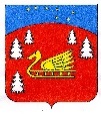 Совет депутатов муниципального образования Красноозерное сельское поселение муниципального образования Приозерский муниципальный район Ленинградской областиР Е Ш Е Н И Еот 24 марта 2023 года              № 177		В соответствии Федеральным законом от 6 октября 2003 года № 131-ФЗ «Об общих принципах организации местного самоуправления в Российской Федерации», Федеральным законом от 21 июля 2014 года № 212-ФЗ «Об основах общественного контроля в Российской Федерации», Уставом муниципального образования Красноозерное сельское поселение муниципального образования Приозерский муниципальный район Ленинградской области (далее – Совет депутатов), Совет депутатов, РЕШИЛ:  		1. Утвердить положение о случаях и порядке посещения субъектами общественного контроля органов местного самоуправления муниципального образования Красноозерное сельское поселение МО Приозерский муниципальный район Ленинградской области и муниципальных учреждений (организаций) согласно приложению.		2. Опубликовать настоящее решение в сетевом издании СМИ – Ленинградское областное информационное агентство (ЛЕНОБЛИНФОРМ) и на официальном сайте муниципального образования Красноозерное сельское поселение муниципального образования Приозерский муниципальный район Ленинградской области http://krasnoozernoe.ru/.	Глава муниципального образования                           Н.-М.И. КаппушевРазослано: дело-2, СМИ-1, сайт-1,  регистр-1, совет депутатов-1, прокуратура-1.ПриложениеУТВЕРЖДЕНрешением Совета депутатовмуниципального образования Красноозерное сельское поселение муниципального образования Приозерский муниципальный район  Ленинградской области от 24 марта 2023  № 177   ПОЛОЖЕНИЕо случаях и порядке посещения субъектами общественного контроля органов местного самоуправления муниципального образования Красноозерное сельское поселение МО Приозерский муниципальный район Ленинградской области                        и муниципальных учреждений (организаций)1.	Общие положения	1.	Настоящее Положение о случаях и порядке посещения субъектами общественного контроля органов местного самоуправления муниципального образования Красноозерное сельское поселение МО Приозерский муниципальный район Ленинградской области                    и муниципальных учреждений (организаций) (далее – Положение) определяет случаи                 и порядок посещения субъектами общественного контроля органов местного самоуправления муниципального образования Красноозерное сельское поселение МО Приозерский муниципальный район Ленинградской области и подведомственных им муниципальных учреждений (организаций) (далее – органы и организации).	Понятия и термины, используемые в настоящем Положении, применяются                               в значениях, определенных в Федеральном законе от 21 июля 2014 года № 212-ФЗ                     «Об основах общественного контроля в Российской Федерации».	2.	Субъекты общественного контроля вправе посещать органы и организации                       в случае проведения ими общественного контроля в следующих формах: – общественного мониторинга; – общественной проверки; – общественной экспертизы; – иных формах, предусмотренных федеральным законодательством, в том числе в таких формах взаимодействия институтов гражданского общества с государственными органами                      и органами местного самоуправления, как общественные обсуждения, общественные (публичные) слушания и другие формы взаимодействия.	3.	Посещение органов и организаций (далее – посещение) осуществляется лицом (лицами), представляющим (представляющими) субъект общественного контроля,                   на основании направления организатора общественной проверки, общественного мониторинга, общественной экспертизы (далее – направление о посещении).	4.	Посещение может осуществляться только в часы работы органов и организаций              и не должно препятствовать осуществлению их деятельности. Посещение органов                     и организаций осуществляется с учетом правовых актов, регулирующих порядок деятельности указанных органов, организаций.	5.	Направление о посещении подписывается руководителем организатора общественной проверки, общественного мониторинга, общественной экспертизы или уполномоченным им лицом в двух экземплярах. Один экземпляр направления                            о посещении вручается лицу (лицам), представляющему (представляющим) субъект общественного контроля. Второй экземпляр направления о посещении вручается органу или организации, посещение которых осуществляется, не позднее, чем за 5 (пять) рабочих дней до даты посещения, любым доступным способом, позволяющим подтвердить факт вручения.	6.	Направление о посещении должно содержать следующие сведения:	1) наименование организатора общественной проверки, общественного мониторинга, общественной экспертизы;	2) фамилия, имя, отчество (при наличии) лица (лиц), направленного (направленных) для посещения органа или организации;	3) наименование, местонахождение органа или организации, посещение которых осуществляется;	4) цель, задачи посещения;	5) дата и время посещения;	6) правовые основания посещения;	7) перечень мероприятий, планируемых в процессе посещения, необходимых для достижения заявленных цели и задач посещения, в том числе фото- и (или) видеосъемки;	8) перечень документов, которые орган или организация должны предоставить лицу (лицам), представляющему (представляющим) субъект общественного контроля.	7.	Орган или организация, получившие направление о посещении, обязаны не позднее 3 (трех) рабочих дней, следующих за днем его получения:	1) подтвердить факт получения направления о посещении, а также дату и время посещения, указанные в направлении о посещении, либо представить предложение                   об изменении даты и (или) времени посещения.Предложение об изменении даты и (или) времени посещения, указанное в абзаце первом настоящего подпункта, должно быть мотивировано органом или организацией. Дата посещения, в случае ее изменения, не должна превышать 10 (десять) рабочих дней                    от даты, указанной в направлении о посещении;	2) обеспечить лицу (лицам), представляющему (представляющим) субъект общественного контроля, доступ в соответствующие здания (помещения)                                    в подтвержденную дату и время;	3) назначить уполномоченного представителя органа или организации                                  по взаимодействию с лицом (лицами), представляющим (представляющими) субъект общественного контроля, при посещении органа или организации (далее – уполномоченный представитель).	8.	Сведения, предусмотренные в подпунктах 1 и 3 пункта 7 настоящего Положения, отражаются в уведомлении, которое направляется органом или организацией организатору общественной проверки, общественного мониторинга, общественной экспертизы в сроки, указанные в пункте 7 настоящего Положения.	9.	Лицо (лица), представляющее (представляющие) субъект общественного контроля, при посещении органа или организации вправе:	1) по согласованию с уполномоченным представителем получать доступ в здания (помещения), в которых располагается соответствующий орган или организация;	2) беседовать с работниками органа или учреждения (организации) (по согласованию       с их непосредственными руководителями);	3) беседовать с гражданами, получающими услуги в органе или организации, посещение которых проводится, принимать обращения указанных граждан, адресованные субъекту общественного контроля;	4) запрашивать информацию, необходимую для достижения цели и задач посещения, за исключением информации, содержащей сведения, составляющие государственную тайну, сведения о персональных данных, и информации, доступ к которой ограничен законодательством;	5) пользоваться иными правами, предусмотренными законодательством Российской Федерации.	10.	Лицо (лица), представляющее (представляющие) субъект общественного контроля, при посещении органа или организации обязаны:	1) предъявить документ, удостоверяющий личность лица (лиц), направленного (направленных) для проведения общественной проверки, общественного мониторинга, общественной экспертизы;	2) осуществлять общественную проверку, общественный мониторинг, общественную экспертизу в соответствии с законодательством, регулирующим вопросы организации                 и осуществления общественного контроля, настоящим Положением;	3) не препятствовать осуществлению текущей деятельности органа и организации;	4) нести иные обязанности, предусмотренные законодательством Российской Федерации.	11.	Органы и организации, в отношении которых осуществляется общественный контроль, при посещении субъектов общественного контроля имеют право:	1) получать от субъекта общественного контроля необходимую информацию                       об осуществлении общественного контроля;	2) знакомиться с результатами осуществления общественного контроля;	3) давать объяснения по предмету общественного контроля;	4) пользоваться иными правами, предусмотренными законодательством Российской Федерации.	12.	По результатам посещения органов или организаций лицом (лицами), представляющим (представляющими) субъект общественного контроля, информация                 о результатах посещения отражается в итоговом документе (акте, заключении), содержание которого определяется организатором общественной проверки, общественного мониторинга, общественной экспертизы. Итоговый документ (акт, заключение) направляются руководителю проверяемого органа или организации, а также обнародуется в порядке, установленном действующим законодательством.«Об утверждении Положения о случаях и порядке посещения субъектами общественногоконтроля органов местного самоуправлениямуниципального образования Красноозерноесельское поселение муниципального образованияПриозерский муниципальный районЛенинградской области и муниципальныхучреждений (организаций)»